PUPIL ENGAGEMENT WORKER JOB DESCRIPTION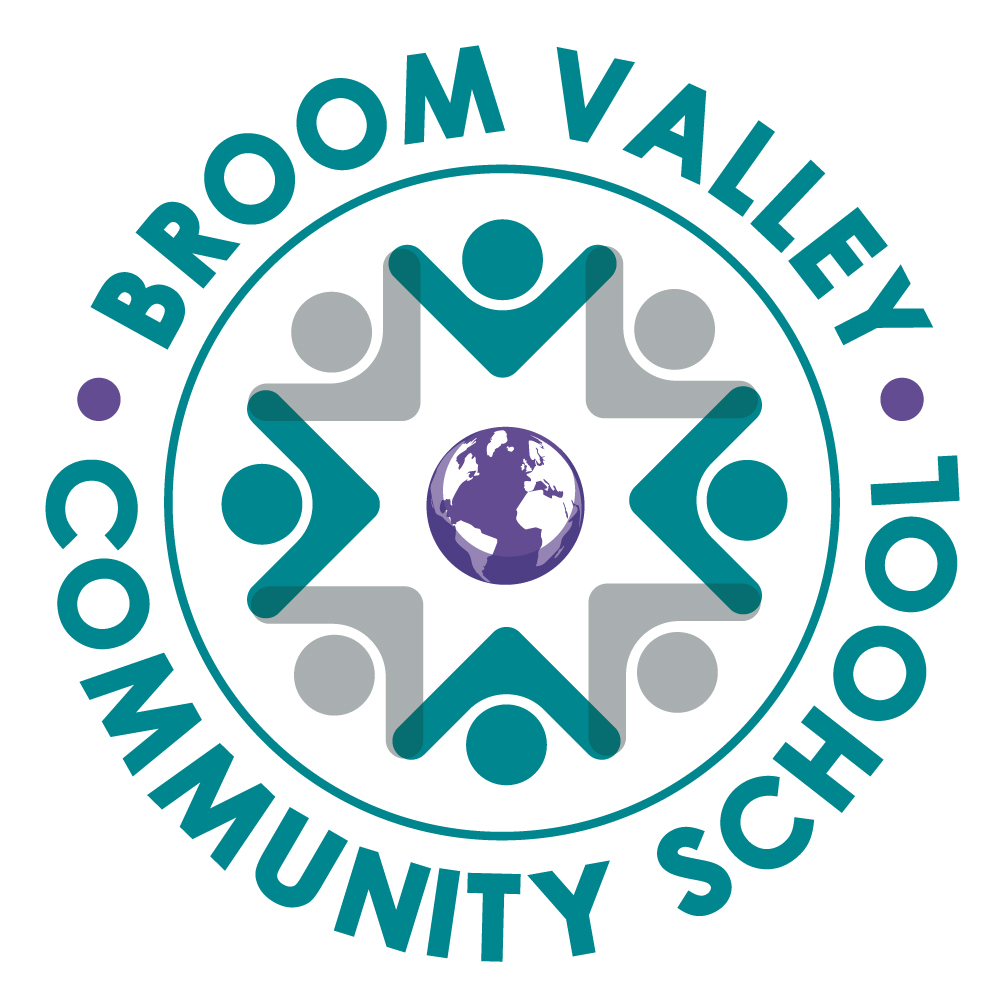 Post Title: Pupil Engagement WorkerGrade: Band FResponsible to: Inclusion LeaderMain PurposeTo work within an agreed framework of supervision to complement the professional work of teachers by taking responsibility for agreed learning activities. These activities can be for individuals/groups or whole classes on a short-term basis. (This will include monitoring and assessment, recording and reporting on pupil achievement, progress and development.)  To support the development of safeguarding and child protection policies. Duties and ResponsibilitiesPerform the duties of a deputy designated safeguarding lead.Maintain and update documentation with respect to all cases of safeguarding and child protection. To discuss any issues or ongoing investigations with the DSL/Head Teacher and record these accurately on the CPOMs system.To attend meetings regarding Child Protection cases on behalf of the school and produce relevant documentation and reports. Liaise with Inclusion Leader to provide particular support to targeted pupils to raise achievement and attendance and help them overcome barriers to learning.Develop and deliver individual and group education programmes to pupils experiencing significant behavioural, social, emotional and mental health difficulties.Support the re-integration of pupils excluded from school if following an alternative timetable.Develop partnerships with external agencies/organisations to establish and maintain resources/strategies to help address barriers to learning.Provide objective and accurate feedback and reports relating to pupil achievement, progress and other matters that are supported by appropriate evidence.Co-ordinate and support children’s successful transition and transfers.Build and maintain appropriate contact with families and carers of children with identified needs and keep them informed about their needs and progress.Maintain confidentiality.Undertake any other duties commensurate with the grade.Relevant Qualifications/ExperiencePostholders will be required to possess:Level 3 Qualification or evidence of the equivalent level of knowledge gained through work experience.Very good English and mathematics skills. Experience of working within a primary setting in the role of ‘Learning Mentor’ or similar.